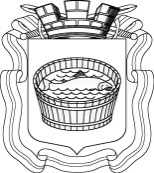 Ленинградская область                           Лужский муниципальный район Совет депутатов Лужского городского поселениячетвертого созываРЕШЕНИЕ           19 декабря 2023 года       №  235   Об утверждении прогнозного плана (программы) приватизации муниципального имущества, находящегося в собственности муниципального образования Лужское городское поселение Лужского муниципального района Ленинградской области, на 2024-2026 годы	В связи с наличием неиспользуемых объектов недвижимости муниципальной собственности муниципального образования Лужское городское поселение Лужского муниципального района Ленинградской области, в  соответствии со статьей 10 Федерального закона от 21.12.2001 г.  № 178-ФЗ «О приватизации государственного и муниципального имущества», Совет депутатов Лужского городского поселения Р Е Ш И Л:1. Утвердить прогнозный план (программу) приватизации муниципального имущества, находящегося в собственности муниципального образования Лужское городское поселение Лужского муниципального района Ленинградской области, на 2024-2026 годы, согласно приложению.2. Решение подлежит официальному опубликованию.3. Контроль за исполнением решения возложить на главу администрации Лужского муниципального района  Ленинградской области  Ю.В. Намлиева.Глава Лужского городского поселения,исполняющий полномочия председателя Совета депутатов	                                                                                   В.А. Голуб Разослано: КУМИ – 4 экз., ред. газ. «Лужская правда», прокуратураУТВЕРЖДЕНрешением Совета депутатов Лужского городского поселенияот 19.12.2023 г. № 235 (приложение)                                       Прогнозный план (программа)приватизации  муниципального  имущества,находящегося в собственности муниципального образованияЛужское городское поселение Лужского муниципального района Ленинградской области, на 2024-2026 годы№ п/пНаименование объекта недвижимостиАдрес объекта недвижимостиОбщая площадь, кв. мНомер и дата паспорта БТИ, кадастровый или  условный номер123451Жилой домЛенинградская обл., Лужский район, г. Луга,              пр. Лужский, д. 2031,647:29:0105001:922Земельный участокЛенинградская обл., Лужский район, г. Луга,              пр. Лужский, д. 2075747:29:0105014:1093Жилой домЛенинградская обл., Лужский район, г. Луга,ул. Нижегородская, д. 9236,847:29:0105012:2034Земельный участокЛенинградская обл., Лужский район, г. Луга,ул. Нижегородская, д. 9243447:29:0105012:2765Жилой домЛенинградская обл., Лужский район, г. Луга,                 ул. Тульская, д. 9/3247,547:29:0105011:2336Земельный участокЛенинградская обл., Лужский район, г. Луга,               ул. Тульская, д. 9/3261047:29:0105011:71715/32 доли жилого домаЛенинградская обл., Лужский район, г. Луга,                ул. Горная, д. 5а54,347:29:0105001:114815/32 доли земельного участкаЛенинградская обл., Лужский район, г. Луга, ул. Горная, д. 5а126047:29:0105001:2791/2 доли жилого дома с надворными постройкамиЛенинградская обл., Лужский район, г. Луга, ул. Солецкая, д. 29126,847:29:0103015:29012345101/2 доли земельного участкаЛенинградская обл., Лужский район, г. Луга, ул. Солецкая, д. 29120047:29:0103015:33111/6 доли жилого домаЛенинградская обл. Лужский район, г. Луга, пер. Шлиссельбургский, д. 394,447:29:0105010:183121/6 доли земельного участкаЛенинградская обл. Лужский район, г.. Луга, пер. Шлиссельбургский, д. 359447:29:0105009:364